C E R T I F I K Á T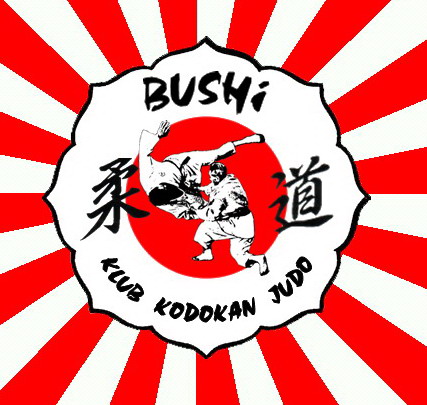 O ÚSPĚŠNÉM VYKONÁNÍ ZKOUŠKY NAŽÁKOVSKÝ STUPEŇ TECHNICKÉ VYSPĚLOSTIV   J U D O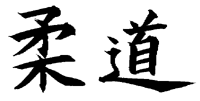 Jméno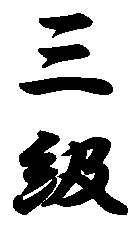 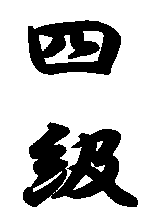 ZKUŠEBNÍ KOMISAŘ(jméno, razítko, podpis) …………………………………………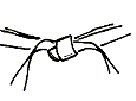  UKE:………………………………….            (jméno / stupeň tech. vyspělosti)											KLUB: 											(razítko, podpis ved. trenéra)               DATUM ZKOUŠKY:……………………….                                                          